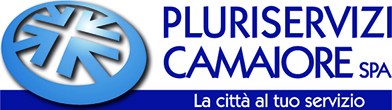 Sei un dipendente pubblico, un lavoratore o collaboratore di un’impresa fornitrice di beni o servizi o di un’impresa che realizza opere in favore dell’amministrazione pubblica e vuoi segnalare un illecito?Sappi che: 1 - per presentare la segnalazione/comunicazione e per effettuare le successive integrazioni deve essere utilizzato un unico canale; 2 - l'utilizzo del canale interno messo a disposizione da Pluriservizi Camaiore Spa è il canale prioritario; 3 – non vanno presentate duplicazioni della stessa segnalazione.Attenzione!Si informa che le segnalazioni effettuate in forma anonima non sono considerate ai sensi dell'art. 54-bis e sono trattate come segnalazioni ordinarie. Le segnalazioni, anche se inviate in forma anonima in prima istanza, potranno essere successivamente integrate con le generalità del segnalante ai fini di acquisire l'eventuale tutela legale. Si informa che, laddove dalla segnalazione emergessero profili di rilievo penale e di danno erariale, Pluriservizi Camaiore Spa provvederà a trasmettere la segnalazione alle competenti Autorità giudiziarie. Laddove le competenti Autorità giudiziarie dovessero richiedere i dati identificativi del segnalante, Pluriservizi Camaiore Spa è tenuta a fornire tale indicazione.Modulo per la segnalazione di condotte illecite da parte del dipendente pubblico ai sensi dell'art. 54-bis del d. lgs. 165/20011^ SEZIONE – SEGNALAZIONE2^ SEZIONE – ALLEGATI3^ SEZIONE – ULTERIORI INFORMAZIONI RELATIVE ALLA SEGNALAZIONE4^ SEZIONE – IDENTITÀ DEL SEGNALANTE1.1 – DATI DEL SEGNALANTE□ Dipendente della Pluriservizi Camaiore Spa□   Lavoratore o collaboratore di imprese fornitrici di beni o servizi o di imprese che realizzano opere in favore dell’amministrazione pubblica1.1.1 - Qualifica e mansione lavorativa all’epoca dei fatti segnalati1.1.2 - Attuale qualifica e mansione lavorativaDa compilare solo se i dati non coincidono con quelli all’epoca dei fatti segnalati1.2 – UFFICO O SETTORE IN CUI SI È VERIFICATA LA CONDOTTA ILLECITAIndica in quale settore o tipo di attività svolta da Pluriservizi Camaiore Spa si è verificata la condotta illecita1.3 – DENOMINAZIONE DELLA IMPRESA/SOCIETA’ DI APPARTENENZA DEL SEGNALANTE Da compilare solo se il segnalante è un lavoratore o collaboratore di imprese fornitrici di beni o servizi o di imprese che realizzano opere in favore di Pluriservizi Camaiore Spa1.4 - TIPOLOGIA DI CONDOTTA ILLECITA □ Corruzione, abuso di potere o in generale commissione di reati□ Cattiva gestione delle risorse pubbliche e danno erariale □ Situazioni di incompatibilità e inconferibilità in violazione del d.lgs n. 39/2013□ Appalti illegittimi aventi ad oggetto lavori pubblici □ Appalti illegittimi aventi ad oggetto servizi e forniture□ Contratti di concessione illegittimi□ Concorsi illegittimi □ Conflitto di interessi in materia di contratti pubblici□ Conflitto di interessi□ Mancata attuazione delle misure di prevenzione della corruzione (ad es. carenza del PTPCT; mancata attuazione della rotazione; etc.)□ Violazioni della disciplina in materia di trasparenza □ Adozione di misure discriminatorie da parte dell’amministrazione o dell’ente□ Assenza di procedure per l’inoltro e la gestione delle segnalazioni o adozione di procedure non conformi a quelle di cui al comma 5 dell’art. 1 della l. n. 179/2017 □ Inerzia del RPCT □ Altra tipologia_____________________________________________________________1.5 - PERIODO TEMPORALE IN CUI SI É VERIFICATO IL FATTO1.6 - ATTUALITÀ DELLA CONDOTTA ILLECITA Inserire le seguenti opzioni, alternative fra loro□ La condotta illecita si è conclusa □ La condotta illecita è ancora in corso o si verifica ripetutamente□ La condotta illecita sta per verificarsi1.7 – PERSONE FISICHE COINVOLTE NELL’ACCADUTO1.7 – PERSONE FISICHE COINVOLTE NELL’ACCADUTOIndicare chi sono i soggetti, persone fisiche, coinvolte nell’accaduto a qualunque titolo e l’Ente o l’Azienda per cui o con cui lavorano i soggetti indicatiIndicare chi sono i soggetti, persone fisiche, coinvolte nell’accaduto a qualunque titolo e l’Ente o l’Azienda per cui o con cui lavorano i soggetti indicatiSoggettoEnte o azienda di appartenenza1.8 – DESCRIZIONE DEI FATTI2.1 - Evidenze documentali - Indicare, se presenti, i documenti che verranno allegati alla presente segnalazione2.1 - Evidenze documentali - Indicare, se presenti, i documenti che verranno allegati alla presente segnalazioneN. ProgressivoDescrizione contenutoAllegato 1Allegato 2Allegato 3Allegato 4Allegato 5Allegato 6Allegato 7Allegato 83.1 - CON QUALI MODALITÀ SEI VENUTO A CONOSCENZA DEL FATTO SEGNALATO? 3.2 - PUOI INDICARE ALTRI SOGGETTI CHE POSSONO RIFERIRE SUL FATTO□ Sì□ No3.2.1 - Se hai selezionato “si”3.2.1 - Nome 3.2.1- Cognome 3.2.1 - Amministrazione, ente di appartenenza, impresa di appartenenza 3.2.1– Qualifica del soggetto che può riferire sui fatti 4.1. - INFORMAZIONI IDENTIFICATIVE DEL SEGNALANTE4.1.1 - Nome * dato obbligatorio4.1.2 - Cognome * dato obbligatorio4.1.3 - Data e luogo di nascita* dato obbligatorio4.1.4 - Codice fiscale 4.1.5 - Residenza* dato obbligatorio4.1.6 - Indirizzo e codice postale* dato obbligatorio4.1.7 - Stato * dato obbligatorio4.1.8 - Numero di telefono 4.1.9 - Indirizzo email o PEC * dato obbligatorio